Neue Musik in der Villa BoschAufgeführt wird eine der bekanntesten Kompositionendes US-Amerikaners Georges Crumb. Es ist das, durch Walstimmeninspirierte Werk „Vox Balaenae“, für maskierte Musiker.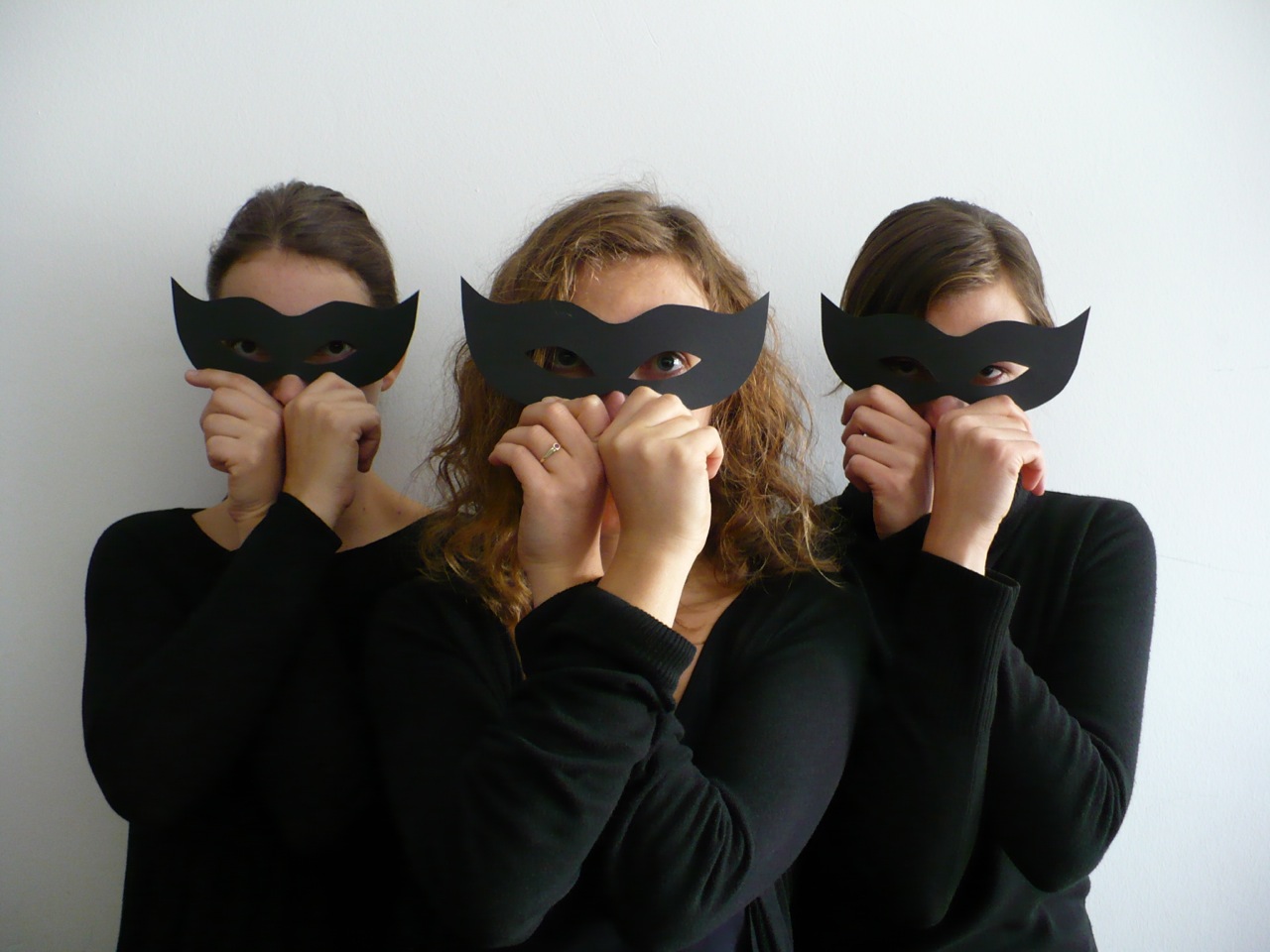 Des Weiteren wird die mit Wortspielen arbeitende Komposition „Synonyme“ von Ralf Kleinehanding und ein Duo für Cello und Vibraphon zu hören sein.Julia Stöcker (Flöte), Ina Callejas (Akkordeon), Berenike Derbidge (Cello),Ralf Kleinehanding (Vibraphon/Schlagwerk)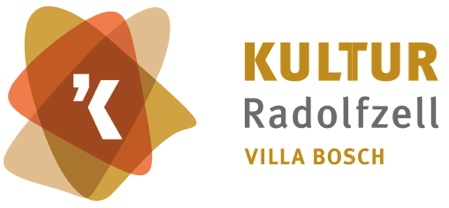 Musikalischer Herbst2015Neue Musik in der Villa BoschDonnerstag, 19. November 201519.30 UhrKasse ab 19.00 UhrEintritt: 12,- Euro / ermäßigt 10,- Euro (Schüler, Studenten und Schwerbehinderten)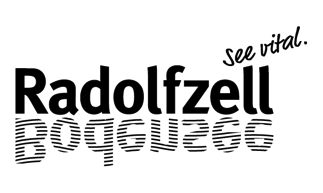 ProgrammRalf Kleinehanding ( 1965*)Stilleben I (2015)für Violoncello und VibraphonSynonyme (2014)für Flöte, Akkordeon, Violoncello und Vibraphon/SchlagwerkweichHektischlangsamGrobSchnellruhigHartfein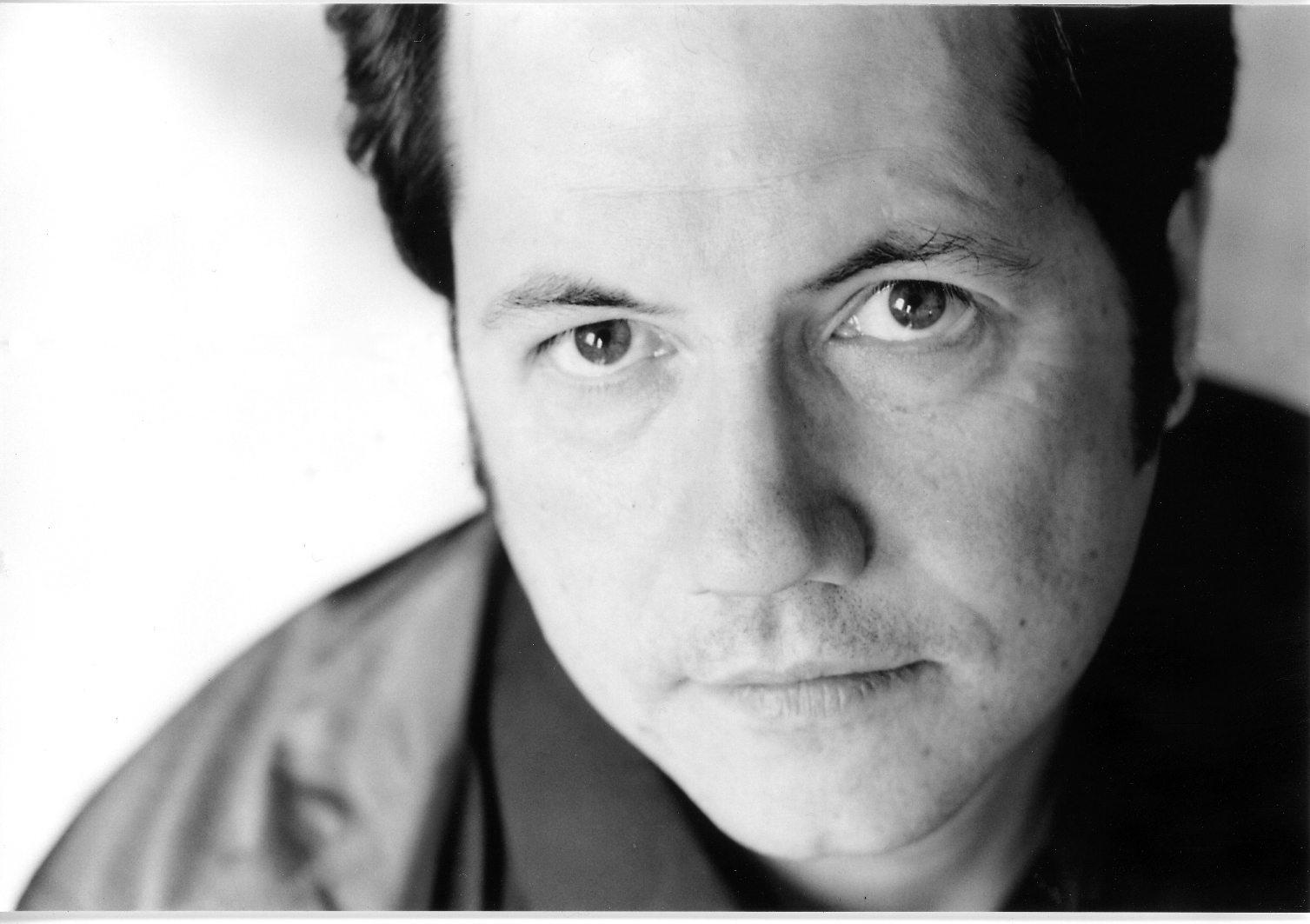 *PAUSE*George Crumb (1929*)Vox Balaenae (1971)« Stimme des Walfisches »für Flöte, Akkordeon, Violoncello und Vibraphon/SchlagwerkBearbeitung: Ina Callejas, Ralf KleinehandingVocalise 		(...zu Beginn der Zeit)Variationen über Meer-ZeitMeer-ThemaArcheozoic 	(Variation I)Proterozoic 	(Variation II)Paleozoic	(Variation III)Mesozoic	(Variation IV)Cenozoic	(Variation V)Meer-Nocturno	(...am Ende der Zeit)Änderungen vorbehalten -„ lassen Sie sich überraschen!“